Структура и органы управления образовательной организацией Учредителем МДОУ является Муниципальное образование «Рамешковский район»  Тверской области в лице Рамешковского районного отдела образования администрации Рамешковского района (далее - Учредитель). Юридический адрес Учредителя:171400, Тверская область, п. Рамешки, ул. Советская, 20Телефон: 8(48244) 2-14-48 Место нахождения МДОУ:171400, Тверская область, поселок городского типа Рамешки, переулок Спортивный,  4 Телефон: 8(48244) 2-12 - 45Юридический адрес: 171400, Тверская область, поселок городского типа Рамешки, переулок Спортивный, 4Телефон: 8(48244) 2-12 – 45     Руководство   деятельностью   ДОУ  осуществляется  заведующим  ДОУ, который назначается  на  должность и   освобождается   от   должности  Учредителем. Заведующий осуществляет непосредственное руководство детским садом  в соответствии с Уставом и несет ответственность за деятельность учреждения.
Коллегиальными  органами управления  М ДОУ являются:Общее собрание Управляющий советПедагогический советРодительский комитетПорядок выборов коллегиальных органов  управления и их компетенция определяются соответствующими Положениями  и Уставом МДОУ №1.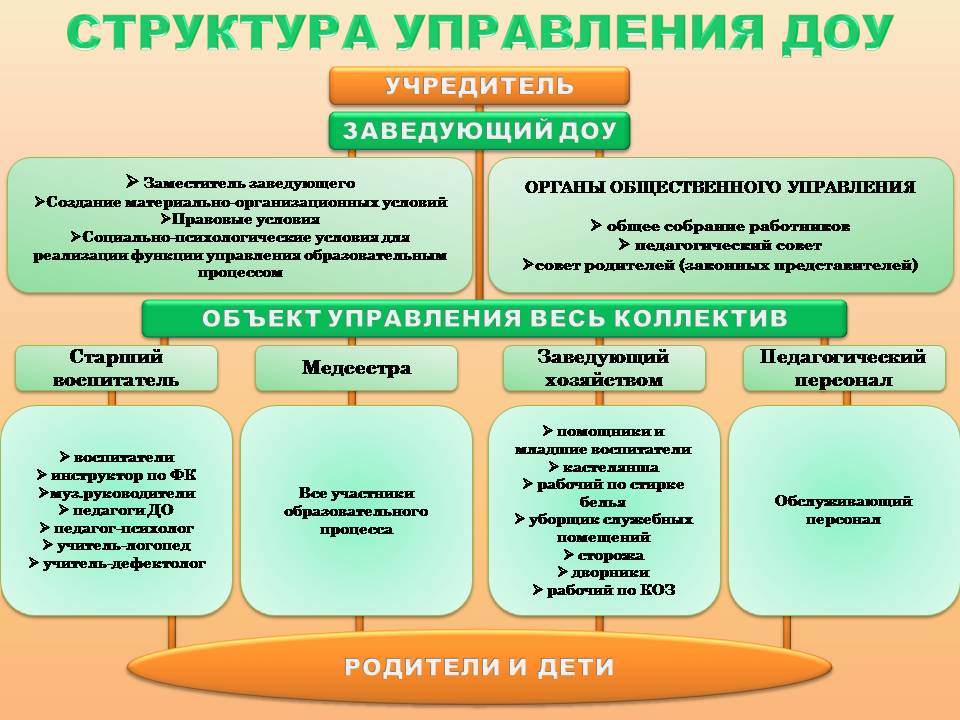 